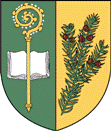 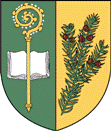   Obec TisováZasedání Zastupitelstva obce č.1 – 2019,  které se koná dne 3. ledna 2019, v 17. hod. na OÚPřítomni: Martina Suchomelová, Martin Janecký, Adéla Synková, Ing. Markéta Hermanová, Pavel Víšek, Josef Pánek, Ing. Ondřej JetmarHosté: Program:Úvod - Schválení programu zasedání zastupitelstva obce   - Ověřovatelé zápisuÚzemní plán – změna č. 1Informování občanů - Tisovské okénkoŽádost p. Hrdiny a jeho zájem o zařízení na čerpání vody z obecní studny na ZahájiŽádost p. Škrance o zaměstnání pro obec v roce 2019Příprava rozpočtu pro rok 2019Záměr o prodeji části pozemku č. par. 1341 na ZahájiNájemní smlouva mezi obcí a ZODRozpočtová změna č.12 Žádost o příspěvek Charita LitomyšlRůzné11/1 Žádost o prodloužení nájemní smlouvy v hospodě11/2 Žádost o pronájem obecního bytu č.p. 65K bodu č. 1.  Úvod:			Schválení programu zasedání Z.O.			Ověřovatelé zápisu: Martina Suchomelová, Pavel VíšekHlasování: Pro 7 hlasů, Proti 0 hlasů, Zdržel se 0 hlasůUsnesení k bodu č.1Z.O. schvaluje předložený návrh programu.Z.O. schvaluje ověřovatele a zapisovatele zápisu jednání Z.O.K bodu č. 2.  Územní plán – změny č. 1 Zatím jeden nesouhlas od životního prostředí Pardubického kraje v lokalitě Z 25 a Z 28. Starosta obce podal odvolání – stále v řešení. Od ostatních orgánů je buď souhlas nebo se ještě nevyjádřili. Termín vyjádření je do 16.1.2019.Usnesení k bodu č.2		Z.O. bere na vědomí.K bodu č. 3.  Informování občanů - Tisovské okénko		3.1. Četnost vydání Tisovského okénka ponechaná stejná. Příspěvky budou dodány k datu 10. každé tři měsíce. Tzn. 10.3., 10.6., 10.9. a 10.12.  Ponechaná tištěná černobílá verze, elektronická bude barevně.		3.2. Předsedkyní redakční rady byla zvolena Ing. Markéta Hermanová. Na dalším zasedání nás seznámí s členy redakční rady.		3.3. Místostarostka Ing. Markéta Hermanová navrhla zveřejňování fotek a informací o obci na facebookových stránkách ve schválené skupině. 		Hlasování: Pro 7 hlasů, Proti 0 hlasů, Zdržel se 0 hlasůUsnesení k bodu č.3		Z.O. schvaluje jednotlivé body 3.1. až 3.3. o informování občanů.K bodu č. 4.  Žádost p. Hrdiny a jeho zájem o zařízení na čerpání vody z obecní studny na ZahájiZ.O. navrhuje odmontování chlorátoru a nabídnutí prodeje jiné obci.		Dále bude odmontován elektroměr.Čerpací zařízení bude nabídnuto rodině Hrdinových za prodejní cenu 1000,- Kč.Hlasování: Pro 6 hlasů, Proti 0 hlasů, Zdržel se 1 hlasů		Usnesení k bodu č.4Z.O. schvaluje odmontování chlorátoru a elektroměru. Dále čerpací zařízení bude nabídnuto rodině Hrdinových za prodejní cenu 1000,- Kč.K bodu č. 5.  Žádost pana Škrance o zaměstnání pro obec v roce 2019Z.O. navrhuje zaměstnat pana Škrance na půl úvazku na dobu určitou od 1.2. 2019 dle podmínek, které budou uvedené ve smlouvě.Hlasování: Pro 7 hlasů, Proti 0 hlasů, Zdržel se 0 hlasů			Usnesení k bodu č.5Z.O. schvaluje zaměstnání pana Škrance od 1.2. 2019K bodu č. 6.  Příprava rozpočtu pro rok 2019		Bude upřesněno na dalším zasedání.Usnesení k bodu č.6Z.O. bylo seznámeno s jednotlivými návrhy.K bodu č. 7.  Záměr o prodeji části pozemku č. par. 1341 na Zaháji	Z.O. navrhuje vyvěšení záměru o prodeji části pozemku 1341.Hlasování: Pro 7 hlasů, Proti 0 hlasů, Zdržel se 0 hlasůUsnesení k bodu č.7		Z.O. schvaluje vyvěšení záměru o prodeji části pozemku 1341.K bodu č. 8.  Nájemní smlouva mezi obcí a ZOD		Jedná se celkem o 18,1 ha.		Starosta obce je pověřen k jednání vytvoření nájemních smluv.Hlasování: Pro 7 hlasů, Proti 0 hlasů, Zdržel se 0 hlasůUsnesení k bodu č.8Z.O. schvaluje starostu obce k jednání vytvoření nájemních smluv.K bodu č. 9.  Rozpočtová změna č. 12		Rozpočtová změna byla předložena a bude přílohou tohoto zápisu.Usnesení k bodu č.9		Z.O. bere na vědomí rozpočtovou změnou č. 12.K bodu č. 10.  Žádost o příspěvek Charity Litomyšl		Charita Litomyšl žádá o příspěvek ve výši 10 000,- Kč.	Z této částky bude použito 50% na zajištění terénní zdravotní péče v naší obci a 50% na stabilizaci a rozvoj odlehčovacích služeb Střediska respitní péče Jindra.Hlasování: Pro 7 hlasů, Proti 0 hlasů, Zdržel se 0 hlasůUsnesení k bodu č.10Z.O. schvaluje žádost o příspěvek v hodnotě 10 000,- Kč.Různé11/1 Žádost o prodloužení nájemní smlouvy v hospodě – p. Filipi	Z.O. navrhuje prodloužení smlouvy na jeden rok.	Z.O. navrhuje měsíční nájem ve výši 1500,- Kč. Hlasování: Pro 6 hlasů, Proti 0 hlasů, Zdržel se 1 hlasůUsnesení k budu č. 11/1Z.O. schvaluje prodloužení smlouvy s p.Filipi na jeden rok do 31.12.2019 a měsíční nájem ve výši 1500,- Kč.11/2 Záměr o pronájmu obecního bytu č.p. 65 	Z.O. navrhuje měsíční nájem ve výši 4500,- Kč a sepsání smlouvy na dobu určitou do 31.12.2019. Hlasování: Pro 5 hlasů, Proti 1 hlasů, Zdržel se 1 hlasůUsnesení k bodu č. 11/2         Z.O. schvaluje záměr o pronájmu obecního bytu č.p. 65, sepsání smlouvy na dobu určitou do 31.12.2019 a měsíční nájem ve výši 4500,- Kč. 